ČTENÁŘSKÝ LIST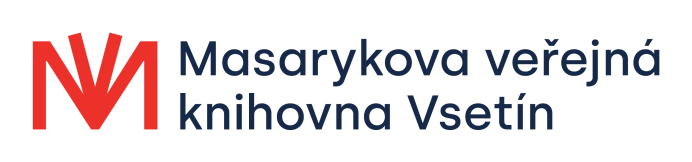 Název:Autor: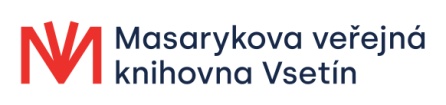 Stručný obsah (3 věty): První věta z knihy:Nejoblíbenější postava:Takto by to mohlo také skončit: